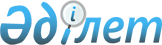 О риск-ориентированной модели надзора в области обеспечения безопасности продукции для здоровья человекаРекомендация Коллегии Евразийской экономической комиссии от 3 марта 2020 года № 5
      Коллегия Евразийской экономической комиссии в соответствии со статьями 56 и 57 Договора о Евразийском экономическом союзе от 29 мая 2014 года, 
      признавая важность реализации государствами – членами Евразийского экономического союза согласованной политики в сфере применения санитарных мер,
      принимая во внимание, что государственный санитарно-эпидемиологический надзор (контроль) осуществляется в соответствии с законодательством государств – членов Евразийского экономического союза и актами Евразийской экономической комиссии,
      рекомендует государствам – членам Евразийского экономического союза c даты опубликования настоящей Рекомендации на официальном сайте Евразийского экономического союза:
      При осуществлении деятельности по организации и проведению государственного санитарно-эпидемиологического надзора (контроля) использовать риск-ориентированную модель надзора в области обеспечения безопасности продукции для здоровья человека, информация о которой размещена на официальном сайте Евразийского экономического союза по адресу: http://eec.eaeunion.org/ru/act/texnreg/ depsanmer/regulation/Documents/Риск ориентированная модель надзора в области обеспечения безопасности для здоровья человека.pdf. 
					© 2012. РГП на ПХВ «Институт законодательства и правовой информации Республики Казахстан» Министерства юстиции Республики Казахстан
				
      Председатель Коллегии     
Евразийской экономической комиссии

М. Мясникович  
